Maths (Miss Brazil’s group)Week 1Revise finding missing lengths to calculate the perimeter of a composite rectilinear shape.Find the missing lengths in a compound rectilinear shape to calculate its area Revise names of 2D and 3D shapes Estimate the capacity/volume of a 3D shapeTask: You work for a carpet fitting company and you have some customers have given you floor plans.The rooms need new carpet and skirting board.Find the area of the rooms and price up the carpet; find the perimeter and price up the skirting board.The price of carpet and skirting board is as follows: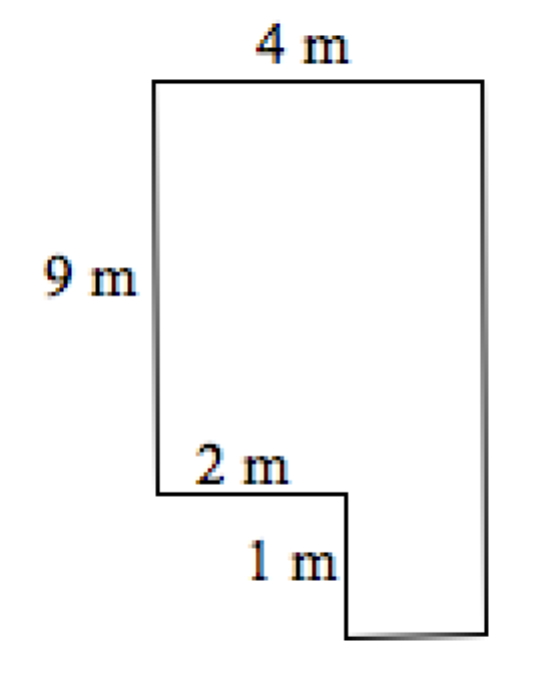 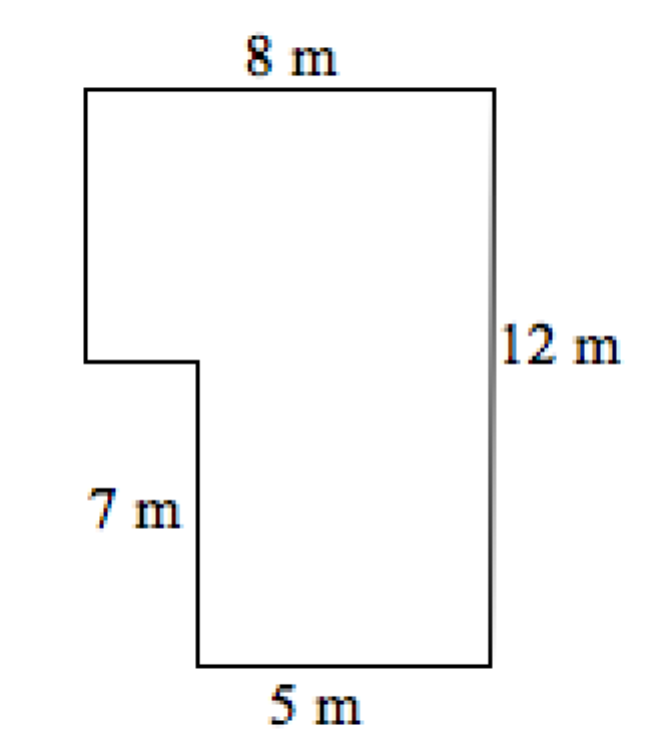 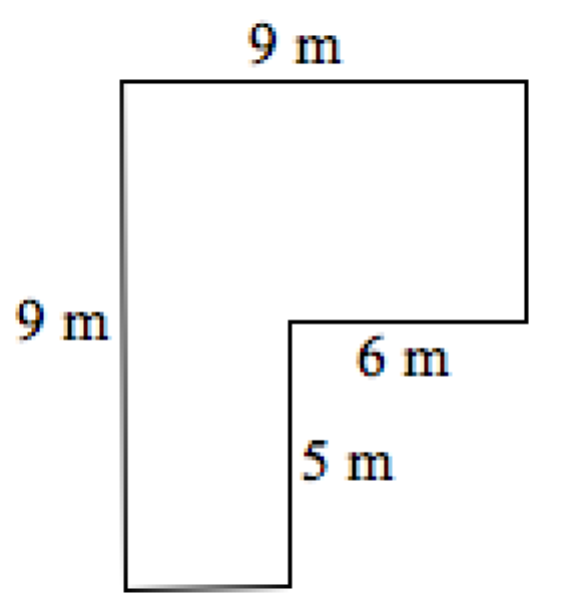 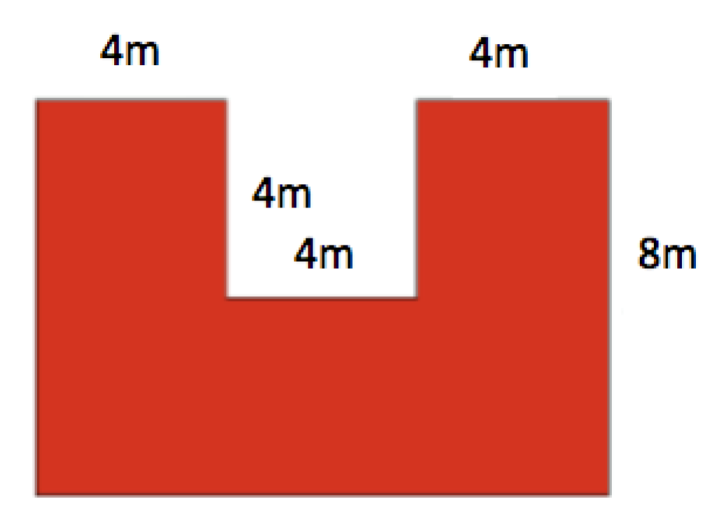 Week 2Revise column methods for addition, subtraction and multiplicationRevise bus stop method for divisionRevise understanding of fractions and decimalsRevise understanding of percentages (and how they link to fractions and decimals) including how to find percentages of amounts.Task:  Round each of these numbers to one decimal place.3.62			4.78			2.84			5.756.938		4.07			9.132			8.058.97			3.029		9.971			0.460.92			0.99			0.08			0.028Task 2:Find 30% of: 30% of 30 =  	 	 	4. 	30% of 20 = 30% of 90 =  	 	 	5. 	30% of 100 = 30% of 60 = 	 	 	6. 	30% of 70 = Now find 5% of: 5% of 30 =   	 	 	4. 	5% of 20 = 5% of 90 =   	 	 	5. 	5% of 100 = 5% of 60 =  	 	 	6. 	5% of 70 = Finally find 15% of: 15% of 30 =  	 	 	4. 	15% of 20 = 15% of 90 =  	 	 	5. 	15% of 100 = 15% of 60 =  	 	 	6. 	15% of 70 = Task 3:Would you rather...?	 of	£4	 of	£8	 of	£6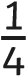 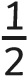 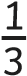 Would you rather...?	 of	£8	 of	£4	 of	£9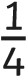 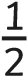 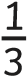 Would you rather...?	 of	£36	 of	£36	 of	£55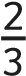 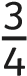 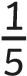 Would you rather...?	 of	£35	 of	£96	 of	£30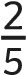 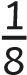 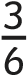 Would you rather...?	 of	£25	 of	£27	 of	£60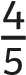 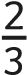 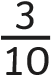 Would you rather...?	 of	£48	 of	£44	 of	£45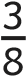 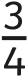 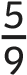 Would you rather...?	 of	£54	 of	£49	 of	£60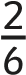 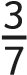 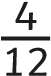 FlooringCost per m2FlooringCost per mBasic Carpet suitable for low wear and tear£4.50Basic Skirting board suitable for low wear and tear£4.99Luxury Carpet suitable for high wear and tear£12.25Luxury Skirting board suitable for high wear and tear£9.85